Муниципальное бюджетное общеобразовательное учреждение средняя общеобразовательная школа № 46 с углубленным изучением отдельных предметовОтчето работе по реализации инновационного проекта (программы)«Профессиональные обучающиеся сообщества как средство повышения профессиональной компетентности педагогов»за 2022 – 2023 учебный год В рамках непрерывного развития и профессионального роста педагогических работников разработка, апробация и (или) внедрение программ повышения квалификации, переподготовки и непрерывного профессионального развития педагогов, обеспечивающих их готовность к реализации современных моделей образовательного процесса(направление деятельности региональной инновационной площадки, согласно приказам Департамента образования и науки Ханты-Мансийского автономного округа – Югры от 11.07.2022 № 10-П-1426, от 14.08.2018 № 1120)СодержаниеI. Общие сведения об образовательной организации	3II. Сведения о реализации проекта за отчетный период	112.1. Реализация программных мероприятий региональной инновационной площадкой за отчетный период в соответствии с календарным планом-графиком	112.2. Организации-партнеры при реализации инновационного проекта (программы) за отчетный период	162.3. Управление инновационной деятельностью	172.3.1. Нормативное правовое обеспечение инновационной деятельности за отчетный период	172.3.2. Система внутрифирменного повышения квалификации педагогических и руководящих работников, участвующих в инновационной деятельности, ее влияние на рост эффективности инновационной деятельности учреждения в целом	182.4. Учебно-методическое и научно-методическое обеспечение инновационной деятельности	192.4.1. Полученные инновационные продукты	192.4.2. Описание текущей актуальности продуктов	202.5. Достигнутые внешние эффекты	212.6. Список публикаций за 2022-2023 учебный год	222.7. Информация в СМИ (газеты, телевидение, сетевые СМИ) о деятельности региональной инновационной площадки за 2022 – 2023 учебный год	232.8. Транслируемость результатов инновационного проекта (программы), осуществляемого в рамках деятельности региональной инновационной площадки	242.8.1. Организация и проведение открытых мероприятий (конференций, семинаров, мастер-классов и др.)	242.8.2. Представление опыта работы региональной инновационной площадки по реализации инновационного проекта (программы) на региональных, федеральных научно-методических мероприятиях (конференциях, форумах, семинарах и др.)	252.9. Анализ результатов реализации инновационного проекта (программы)	262.10. Выявленные затруднения и проблемы, возникшие в процессе осуществления инновационной деятельности и пути их решения (формы, способы)	302.11. Предложения по распространению и внедрению результатов инновационного проекта (программы), достигнутых за отчетный период	30III. Задачи, план мероприятий по реализации инновационного проекта (программы) на 2023-2024 учебный год*	31Требования к структуре и содержанию отчета	Ошибка! Закладка не определена.I. Общие сведения об образовательной организацииТаблица 1*Кадровое обеспечение реализации инновационного проекта (программы) (п. 11)Таблица 2.II. Сведения о реализации проекта за отчетный период2.1. Реализация программных мероприятий региональной инновационной площадкой за отчетный период в соответствии с календарным планом-графиком Таблица 32.2. Организации-партнеры при реализации инновационного проекта (программы) за отчетный периодТаблица 4.2.3. Управление инновационной деятельностью2.3.1. Нормативное правовое обеспечение инновационной деятельности за отчетный периодТаблица 5.2.3.2. Система внутрифирменного повышения квалификации педагогических и руководящих работников, участвующих в инновационной деятельности, ее влияние на рост эффективности инновационной деятельности учреждения в целомТаблица 6*Условные обозначения:В – высшая квалификационная категория;П – первая квалификационная категория;СД – соответствие занимаемой должности2.4. Учебно-методическое и научно-методическое обеспечение инновационной деятельности2.4.1. Полученные инновационные продуктыТаблица 7.2.4.2. Описание текущей актуальности продуктовВ соответствии с Федеральным законом «Об образовании в Российской Федерации» «педагогические работники обязаны выполнять свою деятельность на высоком профессиональном уровне, применять педагогически обоснованные и обеспечивающие высокое качество образования формы, методы обучения и воспитания, систематически повышать свой профессиональный уровень». Профессиональный стандарт педагога предусматривает овладение учителем новыми компетенциями, связанными с созданием условий для адресной работы по развитию способности каждого учащегося применять предметные знания и умения в ситуациях, требующих умения обобщать, размышлять, делать выводы, принимать решения и продуктивно действовать.В этих условиях одной из приоритетных задач государственной политики в области образования является подготовка педагогов, обладающих уникальной практико-преобразующей компетенцией, т.е. способных выделить актуальные проблемы, характерные для конкретной образовательной ситуации и определить способы и средства их решения, как собственной педагогической деятельности, так и в управлении образованием.Таким образом, меняющаяся система образования формирует новые образовательные потребности педагогов и требует кардинального изменения в формах повышения квалификации, в основе которых – предоставление возможностей устанавливать внутренние контакты и выстраивать взаимодействие с целью оказания поддержки друг другу в совершенствовании профессиональной деятельности.Это позволяет осуществить переход к горизонтальной структуре системы повышения квалификации, где среда является аккумулятором существующего опыта педагогов, востребована субъектная профессионально-личностная позиция учителя. Очевидно, что этот процесс не может быть стихийным, он должен стать предметом изучения, анализа и внедрения в арсенал образовательного процесса в условиях модернизации системы образования для обеспечения современного качества образования.На решение этой задачи направлены основные положения федерального проекта «Учитель будущего», конкретизированные, с учетом традиций и уклада жизни экономической, этнической и социокультурной образовательной среды Ханты-Мансийского автономного округа, в региональном проекте «Учитель будущего». Способ освоить новые формы работы, улучшить практику преподавания и учебные результаты учеников – это объединение учителей в профессиональные обучающиеся сообщества (далее – ПОС). ПОС – это группа педагогов, которые совместно ведут педагогические исследования, т.е. вводят изменения в практику преподавания для того, чтобы улучить качество учебной деятельности школьников и повысить уровень их достижения.При достаточной научно-методической проработке концепта ПОС остаются вопросы о механизмах внедрения этой практики в деятельность образовательных организаций, а также вопросы исследования эффективности работы ПОС. Гипотеза, которую предстоит проверить в результате реализации проекта, состоит в том, что ПОС является педагогической практикой, способствующей поддержанию соответствующего качества образования в школе, улучшить психологический климат в педагогическом коллективе, повысить уровень мотивации к совершенствованию своих профессиональных компетенций, укрепив базовое чувство самоэффективности.2.5. Достигнутые внешние эффектыТаблица 8.2.6. Список публикаций за 2022-2023 учебный годТаблица 9.2.7. Информация в СМИ (газеты, телевидение, сетевые СМИ) о деятельности региональной инновационной площадки за 2022 – 2023 учебный годТаблица 10.2.8. Транслируемость результатов инновационного проекта (программы), осуществляемого в рамках деятельности региональной инновационной площадки2.8.1. Организация и проведение открытых мероприятий (конференций, семинаров, мастер-классов и др.)Таблица 11.*Институциональный, муниципальный, региональный, федеральный, международный 2.8.2. Представление опыта работы региональной инновационной площадки по реализации инновационного проекта (программы) на региональных, федеральных научно-методических мероприятиях (конференциях, форумах, семинарах и др.)Таблица 12.*Муниципальный, региональный, федеральный, международный 2.9. Анализ результатов реализации инновационного проекта (программы)Эффективность проекта отслеживается по следующим показателям:-наличие динамики образовательных результатов учащихся;-изменение профессиональной компетентности и практик преподавания;-изменение практик управления;-изменение образовательной среды.  Общий подход:- качественное преподавание - педагогическая деятельность, направленная на достижение наилучшего результата в любых условиях на основе общности целей и смыслов участников образовательных отношений;- качество преподавания обеспечивается уровнем профессиональной компетентности педагогов и преобладанием в учебном процессе личностно-развивающих образовательных практик;Инструменты:- самооценивание профессиональной компетентности для осознания своих «дефицитов» и необходимости профессионального развития; - опрос учителей, учеников для соотнесения представлений педагогического коллектива о себе с представлениями о нем детей;-наблюдение педагогической деятельности для соотнесения представлений педагога о себе с мнением эксперта.Результативность проекта: изменение профессиональной компетентности (Рис. 1)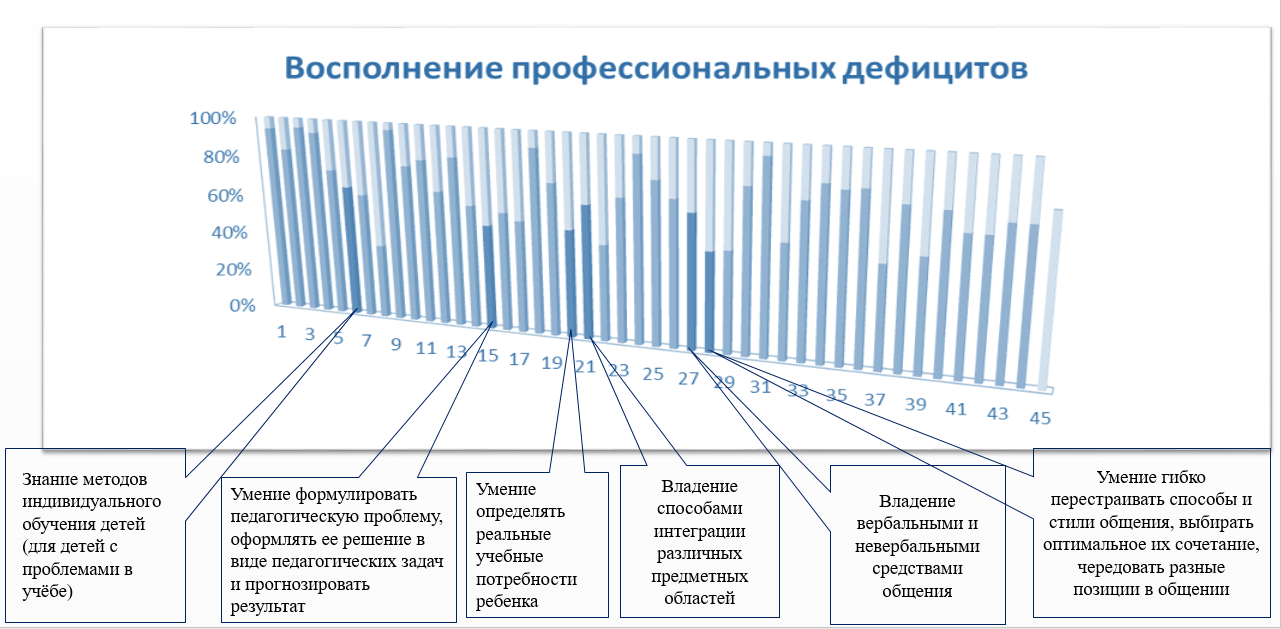 Результативность проекта: изменение профессиональной компетентности. Рис. 1Результативность проекта: изменение практик преподаванияОбщий подход к динамике образовательных результатов: - оценивается прогресс - сравнительные данные итоговой аттестации по годам не могут быть предметом оценки образовательной результативностиРезультативность проекта: изменение практик преподавания. Рис. 2Результативность проекта: изменение практик управленияРезультативность проекта: изменение практик управления. Рис. 3.Инструменты исследования изменения практик управления: фокус-группы учителей, анкетирование.Изменение образовательной средыКомплексная оценка образовательной среды школы проводилась нами по методике В. А. Ясвина через анкетирование администрации, педагогов и учащихся.Степень осознаваемости образовательной среды показывает меру сознательной включенности в нее всех субъектов образовательного процесса. Обобщенность образовательной среды характеризует степень координации деятельности всех ее субъектов. Доминантность образовательной среды характеризует значимость данной локальной среды в системе ценностей субъектов образовательного процесса. Доминантность показывает иерархическое положение школьной среды по отношению к другим источникам влияния на личность. Когерентность образовательной среды показывает, насколько данная образовательная среда встроена в среду обитания личности. Социальная активность образовательной среды – показатель ее социально ориентированного созидательного потенциала и включения в среду обитания. Мобильность образовательной среды – это способность компонентов среды иерархически перестраиваться с учетом новых обстоятельств, условий, технических возможностей и др.Устойчивость образовательной среды как характеристика ее стабильности во времени.По результатам экспертизы, мы видим, что в нашей образовательной организации произошло смещение образовательной среду в сторону творческой и развитие таких характеристик, как:- осознаваемость;- эмоциональность;- социальная активность; - когерентность-	мобильность образовательной среды.2.10. Выявленные затруднения и проблемы, возникшие в процессе осуществления инновационной деятельности и пути их решения (формы, способы)Таблица 13.2.11. Предложения по распространению и внедрению результатов инновационного проекта (программы), достигнутых за отчетный период Инновационный продукт, полученный в результате реализации проекта, может быть предложен к распространению и внедрению через:-программы повышения квалификации в системе дополнительного профессионального образования; - создание базовых площадок и ресурсных центров по направлению; - внутрифирменное обучение и механизм тьюторства.III. Задачи, план мероприятий по реализации инновационного проекта (программы) на 2023-2024 учебный годЗадачи - оформить рабочие материалы проекта (описание технологии, диагностики профессиональных дефицитов, программа и инструментарий исследования, методические рекомендации к его применению); - обеспечить презентацию опыта.План мероприятий по реализации инновационного проектаТаблица 14.1.Муниципальное образование г. Сургутsc46@admsurgut.ru 2.Населенный пункт (указать полностью) г. Сургут3.Полное наименование образовательной организации  Муниципальное бюджетное общеобразовательное учреждение средняя общеобразовательная школа № 46 с углубленным изучением отдельных предметов4.Место нахождения образовательной организации (юридический адрес) 628415, ул. Чехова, д. 5/2, г. Сургут, Тюменская область, Ханты-Мансийский автономный округ - Югра5.Место нахождения образовательной организации (фактический адрес) 628415, ул. Чехова, д. 5/2, г. Сургут, Тюменская область, Ханты-Мансийский автономный округ - Югра6.Адрес официального сайта образовательной организации https://sc46-surgut.gosuslugi.ru/7.Электронная почта образовательной организации sc46@admsurgut.ru8.Ф.И.О. руководителя образовательной организации Гейнц Лилия Викторовна 9.Электронная почта и контактные телефоны руководителя образовательной организации  sc46@admsurgut.ru8 (3462) 35-35-4110.Ф.И.О. лица, ответственного за заполнение отчетной формы Иванова Светлана Александровна11.Кадровое обеспечение реализации инновационного проекта (программы)Табличный тип данных*12. Практическая значимость инновационного проекта (программы)С учетом принципа индивидуализации будут выявлены актуальные профессиональные дефициты и потребности каждого педагога-участника профессионального обучающегося сообщества; самостоятельно или с помощью наставника составлен индивидуальный образовательный маршрут педагога с учетом разнообразия доступных учителю возможностей.13.Инновационная значимость проекта (инновационный потенциал) проектаИзучая опыт зарубежных исследователей, мы пришли к выводу о том, что они демонстрируют интересный пример взаимодействия учителей внутри профессиональных объединений. Несмотря на то что реальный опыт такого взаимодействия в отечественной педагогике огромен, изучен он недостаточно.Инновационный продукт, полученный в результате реализации проекта, может быть предложен к распространению и внедрению через:-программы повышения квалификации в системе дополнительного профессионального образования; - создание базовых площадок и ресурсных центров по направлению; - внутрифирменное обучение и механизм тьюторства.№ п/пФИО специалиста Должность Квалификационная категория (ученая степень (при наличии)Стаж педагогической деятельностиОпыт работы специалиста в международных, федеральных и региональных проектах в сфере образования и науки за последние 3 года Статус (функции) специалиста в рамках реализации инновационного проекта (программы) 1234567Гейнц Лилия ВикторовнаДиректорСоответствие занимаемой должностиВнедрение Программы по развитию личностного потенциала в рамках подписанного соглашения между Департаментом образования и молодежной политики Ханты-Мансийского автономного округа – Югры, Публичном акционерном обществе «Сбербанк России» и Благотворительным фондом «Вклад в будущее» в автономном округе https://budushee.iro86.ru/index.php/home/2020-04-30-07-04-31Апробации проекта «Школа Минпросвещения России»на территории Ханты-Мансийского автономного округа – Югры»в 2022/2023 учебном году (приказ Департамента образования и науки ХМАО-Югры от 06.12.2022 № 10-П-2782)Руководитель проектаИванова Светлана Александровна Заместитель директора по учебно-воспитательной работеСоответствие занимаемой должности30 Программы по развитию личностного потенциала https://budushee.iro86.ru/index.php/home/2020-04-30-07-04-31Апробации проекта «Школа Минпросвещения России»на территории Ханты-Мансийского автономного округа – Югры» в 2022/2023 учебном годуПриоритетный муниципальный проект «Школа наставников»Научный руководитель3.Акулинина Дарья АлексеевнаУчитель английского языкаПерваяПриоритетный муниципальный проект «Иноязычное образование»Апробации проекта «Школа Минпросвещения России»на территории Ханты-Мансийского автономного округа – Югры»в 2022/2023 учебном году Член рабочей группы4.Балабанова Виктория ВикторовнаУчитель математикиВысшаяАпробации проекта «Школа Минпросвещения России»на территории Ханты-Мансийского автономного округа – Югры» в 2022/2023 учебном годуЧлен рабочей группыБеляева Евгения НиколаевнаУчитель истории и обществознанияВысшаяКультурно-образовательный проект «Три ратных поля России в Сургуте»Апробации проекта «Школа Минпросвещения России»на территории Ханты-Мансийского автономного округа – Югры» в 2022/2023 учебном годуЧлен рабочей группыБоровых Анна НиколаевнаУчитель начальных классовВысшаяПрограммы по развитию личностного потенциала https://budushee.iro86.ru/index.php/home/2020-04-30-07-04-31Апробации проекта «Школа Минпросвещения России»на территории Ханты-Мансийского автономного округа – Югры» в 2022/2023 учебном годуЧлен рабочей группыГерасимова Мария СергеевнаУчитель технологииПерваяПриоритетный муниципальный проект «Я – Архитектор будущего»Апробации проекта «Школа Минпросвещения России»на территории Ханты-Мансийского автономного округа – Югры» в 2022/2023 учебном годуДементьева Светлана НиколаевнаУчитель начальных классовВысшаяПрограммы по развитию личностного потенциала https://budushee.iro86.ru/index.php/home/2020-04-30-07-04-31Апробации проекта «Школа Минпросвещения России»на территории Ханты-Мансийского автономного округа – Югры» в 2022/2023 учебном годуЧлен рабочей группыДуленчук Валентина ГригорьевнаУчитель русского языка и литературыВысшаяАпробации проекта «Школа Минпросвещения России»на территории Ханты-Мансийского автономного округа – Югры»Член рабочей группыЕфремова Илида НаилевнаУчитель английского языкаВысшаяПриоритетный муниципальный проект «Иноязычное образование»Апробации проекта «Школа Минпросвещения России»на территории Ханты-Мансийского автономного округа – Югры»в 2022/2023 учебном году Член рабочей группыЖмаева Яна ОлеговнаУчитель музыкиПерваяАпробации проекта «Школа Минпросвещения России»на территории Ханты-Мансийского автономного округа – Югры»в 2022/2023 учебном годуЧлен рабочей группыЗахарова Людмила АлександровнаУчитель изобразительного искусства-Апробации проекта «Школа Минпросвещения России»на территории Ханты-Мансийского автономного округа – Югры»в 2022/2023 учебном годуЧлен рабочей группыИванова Венера МихайловнаУчитель английского и французского языковВысшаяПриоритетный муниципальный проект «Иноязычное образование»Апробации проекта «Школа Минпросвещения России»на территории Ханты-Мансийского автономного округа – Югры»в 2022/2023 учебном году Член рабочей группыИванова Людмила ВладимировнаУчитель начальных классовСоответствие занимаемой должностиАпробации проекта «Школа Минпросвещения России»на территории Ханты-Мансийского автономного округа – Югры» в 2022/2023 учебном годуЧлен рабочей группыКачановская Любовь ЮрьевнаПедагог-психологСоответствие занимаемой должностиПриоритетный муниципальный проект «Я – Архитектор будущего»Апробации проекта «Школа Минпросвещения России»на территории Ханты-Мансийского автономного округа – Югры»в 2022/2023 учебном году	Член рабочей группыКнязева Елена СтаниславовнаУчитель физикиВысшаяАпробации проекта «Школа Минпросвещения России»на территории Ханты-Мансийского автономного округа – Югры»Колковская Людмила ВасильевнаУчитель начальных классовВысшаяАпробации проекта «Школа Минпросвещения России»на территории Ханты-Мансийского автономного округа – Югры» в 2022/2023 учебном годуЧлен рабочей группыКранина Светлана ВладимировнаУчитель математикиСоответствие занимаемой должностиАпробации проекта «Школа Минпросвещения России»на территории Ханты-Мансийского автономного округа – Югры»в 2022/2023 учебном годуЧлен рабочей группыКузнецова Татьяна ИвановнаУчитель географииВысшаяАпробации проекта «Школа Минпросвещения России»на территории Ханты-Мансийского автономного округа – Югры» в 2022/2023 учебном годуЧлен рабочей группыЛапина Ольга ВладимировнаУчитель начальных классовВысшаяПрограммы по развитию личностного потенциала https://budushee.iro86.ru/index.php/home/2020-04-30-07-04-31Апробации проекта «Школа Минпросвещения России»на территории Ханты-Мансийского автономного округа – Югры» в 2022/2023 учебном годуЧлен рабочей группыМадаминова Татьяна ВладимировнаУчитель биологииСоответствие занимаемой должностиПриоритетный  муниципальный проект «Естественно-научное образование»Член рабочей группыНикитина Нина ЛеонидовнаУчитель информатикиВысшаяПриоритетный муниципальный проект «Я – Архитектор будущего»Апробации проекта «Школа Минпросвещения России»на территории Ханты-Мансийского автономного округа – Югры»в 2022/2023 учебном годуЧлен рабочей группыПокатаева Ирина ПавловнаУчитель начальных классовВысшаяПрограммы по развитию личностного потенциала https://budushee.iro86.ru/index.php/home/2020-04-30-07-04-31Апробации проекта «Школа Минпросвещения России»на территории Ханты-Мансийского автономного округа – Югры» в 2022/2023 учебном годуЧлен рабочей группыСтепанцева Екатерина ВалерьевнаУчитель английского языкаСоответствие занимаемой должностиАпробации проекта «Школа Минпросвещения России»на территории Ханты-Мансийского автономного округа – Югры»в 2022/2023 учебном году Член рабочей группыУсачева Елена ЮрьевнаУчитель истории и обществознанияВысшаяКультурно-образовательный проект «Три ратных поля России в Сургуте»Апробации проекта «Школа Минпросвещения России»на территории Ханты-Мансийского автономного округа – Югры» в 2022/2023 учебном годуЧлен рабочей группыЧурилова Татьяна ГригорьевнаУчитель информатикиВысшаяАпробации проекта «Школа Минпросвещения России»на территории Ханты-Мансийского автономного округа – Югры»Член рабочей группыШамсутдинова Гульшат ОрхулюаяновнаМетодистВысшаяПрограммы по развитию личностного потенциала https://budushee.iro86.ru/index.php/home/2020-04-30-07-04-31Апробации проекта «Школа Минпросвещения России»на территории Ханты-Мансийского автономного округа – Югры» в 2022/2023 учебном годуШкольная лига РОСНАНОЧлен рабочей группыХасанова Алсу ИлфировнаУчитель начальных классовВысшаяПрограммы по развитию личностного потенциала https://budushee.iro86.ru/index.php/home/2020-04-30-07-04-31Апробации проекта «Школа Минпросвещения России»на территории Ханты-Мансийского автономного округа – Югры» в 2022/2023 учебном годуЧлен рабочей группыЭрик Полина ВладимировнаУчитель английского языкаПерваяПриоритетный муниципальный проект «Иноязычное образование»Апробации проекта «Школа Минпросвещения России»на территории Ханты-Мансийского автономного округа – Югры»в 2022/2023 учебном году Член рабочей группы№ п/пНаименование мероприятий в соответствии с календарным планом-графикомСрок (период) выполнения Цель мероприятия Описание основных результатов реализации мероприятияКоличество участниковКоличество участниковСсылка на информацию о мероприятииПримечание№ п/пНаименование мероприятий в соответствии с календарным планом-графикомСрок (период) выполнения Цель мероприятия Описание основных результатов реализации мероприятияпедагогов обучающихся123456789Мониторинг профессиональных затруднений педагоговСентябрь2022Обсуждение результатов самоанализа эффективности использования педагогами школы различных технологий;выделение дефицитов в профессиональной деятельности.Выявлены актуальные профессиональные дефициты и потребности каждого педагога-участника профессионального обучающегося сообщества71https://sc46-surgut.gosuslugi.ru/glavnoe/innovatsionnaya-deyatelnost/Участие в конференциях, курсы ППК, семинарах, работа с интернет источниками, посещение уроков других учителей на основе составленных индивидуальных образовательных маршрутов Сентябрь 2022 – май 2023Повышение профессионализма педагогического коллективаУвеличение доли педагогов, реализующих индивидуальный план профессионального роста28https://sc46-surgut.gosuslugi.ru/glavnoe/innovatsionnaya-deyatelnost/Установочный семинар. Темы и этапы исследования урока. Октябрь 2022Обсуждение перспективных стратегий реализации проекта в рамках деятельности региональной инновационной площадки; уточнение целей и задач в 2022/23 учебном году,  формирование групп педагогов.Сформированы группы педагогов по интересам (3-5 человек).28https://sc46-surgut.gosuslugi.ru/glavnoe/innovatsionnaya-deyatelnost/Встреча №1 членов команды ПОС (профессионального обучающегося сообщества). Первичное заседание группыНоябрь 2023Определение общей цели, ожидаемых результатов. Выбор класса для исследованияСоставлены общие правила группы;обсуждены в команде циклы урока исследования;выбран класс для исследования;определены общие цели  для обучения и развития учащихся.28https://sc46-surgut.gosuslugi.ru/glavnoe/innovatsionnaya-deyatelnost/Встреча ПОС №2. Выявление проблемы в обучении учащихся выбранного класса. Совместное планирование урока исследования №1 в команде.Декабрь 2023Выявление конкретной проблемы в обучении на основе анализа итогов анкетирования, опроса и  наблюдения за действиями учащихся.Члены команды выявили проблему в обучении учащихся, анализируя сбор данных  консультирования исследуемого класса.28https://sc46-surgut.gosuslugi.ru/glavnoe/innovatsionnaya-deyatelnost/Встреча ПОС №2. Выявление проблемы в обучении учащихся выбранного класса. Совместное планирование урока исследования №1 в команде.Декабрь 2023Совместное планирование урока исследования №1 в команде.Составлен среднесрочный план по темам, краткосрочный план урока по темам28https://sc46-surgut.gosuslugi.ru/glavnoe/innovatsionnaya-deyatelnost/Встреча ПОС №3. Январь 2023Обсуждение  членов команды  схемы планирования,  наблюдения и обсуждения исследуемых учащихся А, В, С.Члены команды обсудили и выработали модель схемы планирования, наблюдения и обсуждения урока исследования №127https://sc46-surgut.gosuslugi.ru/glavnoe/innovatsionnaya-deyatelnost/Встреча ПОС № 4.Февраль 2023Проведение и наблюдение  урока исследования №1 в  выбранном классеУчитель провёл урок спланированный командой, остальные члены  команды заполнили схемы планирования, наблюдения и обсуждения.28167https://sc46-surgut.gosuslugi.ru/glavnoe/innovatsionnaya-deyatelnost/Встреча ПОС № 4.Февраль 2023Опрос учащихся и  исследуемых учащихся наблюдателями после урока.Члены команды  провели опрос своих исследуемых учащихся (А,В и С) после урока28167https://sc46-surgut.gosuslugi.ru/glavnoe/innovatsionnaya-deyatelnost/Встреча ПОС № 5.Февраль 2023Обсуждение урока исследования №1 в командеАнализ – Оценка – ВыводыЧлены команды  обсудили,  проанализировали, сделали выводы по уроку исследованию №1, акцентируя внимание на проведенные наблюдения за учениками А, В и С28https://sc46-surgut.gosuslugi.ru/glavnoe/innovatsionnaya-deyatelnost/Встреча ПОС №6. Первичное совместное планирование №2 в командеМарт 2023Выявление трудностей, возникших во время урока исследования № 1.планирование урока исследования № 2. Совместное составление среднесрочного и краткосрочного плана урока исследования № 2Команда запланировала урок исследование  №2, находя пути к решению проблемы, возникшие на уроке №126https://sc46-surgut.gosuslugi.ru/glavnoe/innovatsionnaya-deyatelnost/Встреча ПОС №7. Вторичное совместное планирование урока №2 в команде. Составление схемы планирования исследуемых учащихся урока исследования № 2.Март 2023Составление схемы планирования исследуемых учащихся урока исследования № 2.Составление схемы планирования трех групп.Команда  составила схему планирования, включая этапы урока №2 и ожидаемую реакцию от каждого исследуемого ученика А,В и С.27https://sc46-surgut.gosuslugi.ru/glavnoe/innovatsionnaya-deyatelnost/Встреча ПОС №8. Проведение, наблюдение и обсуждение урока №2 в команде. Март 2023Обсуждение урока исследования №2 в командеАнализ – Оценка – ВыводыЧлены команды  обсудили,  проанализировали, сделали выводы по уроку исследованию № 2, акцентируя внимание на проведенные наблюдения за учениками А, В и С27164https://sc46-surgut.gosuslugi.ru/glavnoe/innovatsionnaya-deyatelnost/Встреча ПОС №8. Проведение, наблюдение и обсуждение урока №2 в команде. Март 2023Опрос учащихся и  исследуемых учащихся наблюдателями после урока.Члены команды  провели опрос своих исследуемых учащихся (А,В и С) после урока27164https://sc46-surgut.gosuslugi.ru/glavnoe/innovatsionnaya-deyatelnost/Встреча ПОС №8. Проведение, наблюдение и обсуждение урока №2 в команде. Март 2023Обсуждение урока исследования №2 в команде. Анализ – Оценка – ВыводыКоманда  обсудила урок исследование №227164https://sc46-surgut.gosuslugi.ru/glavnoe/innovatsionnaya-deyatelnost/Встреча ПОС № 9. Планирование урока № 3 в команде. Составление схемы планирования исследуемых учащихся урока исследования № 3.Апрель 2023Составление схемы планирования исследуемых учащихся урока исследования № 3.Составление схемы планирования трех групп.Команда  составила схему планирования, включая этапы урока № 3 и ожидаемую реакцию от каждого исследуемого ученика А, В и С.24https://sc46-surgut.gosuslugi.ru/glavnoe/innovatsionnaya-deyatelnost/Встреча ПОС №10.  Проведение, наблюдение  и обсуждение  урока исследования №3 членами команды.Апрель 2023Обсуждение урока исследования №2 в командеАнализ – Оценка – ВыводыЧлены команды  обсудили,  проанализировали, сделали выводы по уроку исследованию № 2, акцентируя внимание на проведенные наблюдения за учениками А, В и С28161https://sc46-surgut.gosuslugi.ru/glavnoe/innovatsionnaya-deyatelnost/Встреча ПОС №10.  Проведение, наблюдение  и обсуждение  урока исследования №3 членами команды.Апрель 2023Опрос учащихся и  исследуемых учащихся наблюдателями после урока.Члены команды  провели опрос своих исследуемых учащихся (А,В и С) после урока28161https://sc46-surgut.gosuslugi.ru/glavnoe/innovatsionnaya-deyatelnost/Встреча ПОС №10.  Проведение, наблюдение  и обсуждение  урока исследования №3 членами команды.Апрель 2023Обсуждение урока исследования №2 в команде.  Анализ – Оценка – ВыводыКоманда  обсудила урок исследование №228161https://sc46-surgut.gosuslugi.ru/glavnoe/innovatsionnaya-deyatelnost/Встреча ПОС №11. Рефлексия.  Общие выводы  по проведенному циклу уроков  Май 2023Рефлексия по проведенному циклу уроков.Определены, какие произошли изменения в учебном процессе исследуемых учащихся.Обсуждение  в целом:положительные моменты учителя, проводивший урок и исследуемых учащихся;что следует улучшить в преподавании учителя и в обучении учащихся в качестве рекомендаций.28https://sc46-surgut.gosuslugi.ru/glavnoe/innovatsionnaya-deyatelnost/Творческий отчет ПОСМай 2023 Представление результатов исследовательской работы коллегам общеобразовательного учрежденияПредставлены  результаты исследовательской работы коллегам через презентацию71https://sc46-surgut.gosuslugi.ru/glavnoe/innovatsionnaya-deyatelnost/№ п/пНаименование организации-партнераФункции организации-партнера в реализации инновационного проекта (программы) в отчетном периоде*1231. Автономное учреждение дополнительного профессионального образования Ханты-Мансийского автономного округа Югры «Институт развития образования» (Соглашение о сотрудничестве № 34 от 16.09.2022) Информационное-аналитическое, научно-методическое, учебно-методическое сопровождение реализации дополнительных профессиональных программ по направлению «Наставничество педагогических работников в образовательных организациях»№ п/пНаименование разработанного нормативного правового актаКраткое обоснование применения нормативного правового акта в рамках реализации инновационного проекта (программы)1231.Приказ МБОУ СОШ № 46 с УИОП от 14.12.2021 № Ш46-13-1549/1 «О реализации регионального инновационного проекта «Профессиональные обучающиеся сообщества как средство повышения профессиональной компетентности педагогов» в 2021-2022 учебном году»План мероприятий в рамках реализации регионального инновационного проекта «Профессиональные обучающиеся сообщества как средство повышения профессиональной компетентности педагогов» на 2021-2022 учебный годСостав профессиональных обучающихся сообществ педагогов на 2021-2022 учебный год1.1.Положение о профессиональных обучающихся сообществах педагоговОпределяет и регулирует деятельность профессионального обучающегося сообщества педагогов2.Приказ МБОУ СОШ № 46 с УИОП от 06.12.2022 № Ш46-13-1428/2 «О реализации регионального инновационного проекта «Профессиональные обучающиеся сообщества как средство повышения профессиональной компетентности педагогов» в 2022-2023 учебном году» План мероприятий в рамках реализации регионального инновационного проекта «Профессиональные обучающиеся сообщества как средство повышения профессиональной компетентности педагогов» на 2022-2023 учебный годСостав профессиональных обучающихся сообществ педагогов на 2022-2023 учебный год3.Приказ МБОУ СОШ № 46 с УИОП от 03.12.2021 № Ш46-13-1476/1 «О внедрении и реализации системы (целевой модели) наставничества педагогических работников в МБОУ СОШ № 46 с УИОПСоздание системы правовых, организационно-педагогических, учебно-методических, управленческих, финансовых условий и механизмов развития наставничества в системе (целевой модели) наставничества педагогических работников образовательного учреждения, для обеспечения непрерывного профессионального роста и профессионального самоопределения педагогических работников, самореализации и закрепления в профессии, включая молодых/начинающих педагогов4.Положение о системе наставничества педагогических работников муниципального бюджетного общеобразовательного учреждения средней общеобразовательной школы № 46 с УИОПОпределяет цели, задачи, методологические основания, понятия, единые требования к условиям и ресурсам, правовой статус наставничества и наставников, организационно-педагогические, методические и технологические механизмы внедрения и реализации системы наставничества педагогических работников в МБОУ СОШ № 46 с УИОП4.1.Дорожная карта по внедрению и реализации системы наставничества педагогических работниковКомплекс мер («дорожная карта») по внедрению и реализации системы (целевой модели) наставничества педагогических работников в образовательном учреждении4.2.Приказ МБОУ СОШ № 46 с УИОП от 05.09.2022 № Ш46-13-915/2 «О назначении наставниковОказания методической помощи молодым специалистам в профессиональном становлении, привитии интереса к педагогической деятельности и закреплении их в общеобразовательном учрежденииКатегория педагогических работниковУровень образования(кол-во)Уровень образования(кол-во)Уровень образования(кол-во)Квалификационная категория* (кол-во)Квалификационная категория* (кол-во)Квалификационная категория* (кол-во)Квалификационная категория* (кол-во)Квалификационная категория* (кол-во)Квалификационная категория* (кол-во)Квалификационная категория* (кол-во)Квалификационная категория* (кол-во)Квалификационная категория* (кол-во)Повышение квалификации ПК (кол-во)Повышение квалификации ПК (кол-во)Повышение квалификации ПК (кол-во)Профессиональная подготовка (кол-во)Профессиональная подготовка (кол-во)Профессиональная подготовка (кол-во)Доля педагогических работников, прошедших повышение квалификации от общего числа педагогических работников(%)12223333333334445556высшее ср. спец.иное  202120212021202220222022202320232023202120222023202120222023высшее ср. спец.иное  ВПСДВПСДВПСДРуководитель/директор11113,4%Заместитель руководителя1113,4%Заместитель руководителя11113,4%Методист11113,4%Педагогические работники (учителя, воспитатели и др.)25152215221532152125186,2 %Всего100%№ п/пНаименование инновационного продуктаКраткое описание инновационного продукта Ссылка на размещение инновационного продукта в сети ИнтернетРекомендации по практическому использованию в массовой практикеКраткое описание возможных рисков и ограничений(с подробным описанием способов их предотвращения)1234 561. План работы профессионального обучающегося сообщества учителейДля планирования деятельности педагогов составляется план работы на год, в котором указывается тема исследования, проблема исследования и ожидаемые результатыhttps://sc46-surgut.gosuslugi.ru/glavnoe/ innovatsionnaya-deyatelnost/Систематическая работа по обновлению внутриучрежденческой системы повышения квалификации. Разработка и использование эффективной системы мотивации включения педагогов в инновационные процессы. Психолого-педагогическое и методическое сопровождение педагогов с недостаточной коммуникативной компетентностьюНедостаточность профессиональной инициативы и компетентности у отдельных педагогов по реализации учебных программ и образовательных технологий.Неготовность отдельных педагогов выстраивать партнерские отношения с другими субъектами образовательного процесса, партнерами социума.2.Положение о профессиональных обучающихся сообществах педагоговНастоящее положение определяет и регулирует деятельность профессионального обучающегося сообщества педагоговhttps://sc46-surgut.gosuslugi.ru/glavnoe/ innovatsionnaya-deyatelnost/Регулярный анализ нормативно-правовой базы на предмет ее актуальности, полноты, соответствия решаемым задачам.Неполнота нормативно-правового документа, не предусмотренная на момент разработки и начала внедрения№ п/пРезультат Ожидаемый эффект Полученный эффект 
Примечание123451.Наличие динамики образовательных результатов учащихсяДоля учащихся-победителей и призеров олимпиад, смотров, конкурсов, в общей численности учащихся2019 год - 39,9%2022 год - 33,7%Изменился алгоритм подсчета. Учитываются только мероприятия из Перечня, утвержденного на учебный год Минпросвещением РФ1.Наличие динамики образовательных результатов учащихсяЧисленность/удельный вес  численности учащихся, успевающих на "4" и "5" по результатам промежуточной аттестации, в общей численности учащихся58,350,82.Изменение профессиональной компетентности и практик преподаванияСозданы и функционируют команды учителей-предметников, в том числе по вопросам формирования математической, читательской, естественнонаучной грамотности, креативному и критическому мышлениюВ 2022-2023 учебном году были созданы и функционировали 6 команд учителей-предметников, в том числе по вопросам формирования математической, читательской, естественнонаучной грамотности, креативному и критическому мышлению2.Изменение профессиональной компетентности и практик преподаванияУвеличение доли педагогических работников, повышающих квалификацию на основе участия в профессиональных обучающихся сообществ (ПОС) Доля педагогов, повышающих квалификацию на основе участия в профессиональных обучающихся сообществ увеличилась с 34% в 2021/22 учебном году до 41%, в 2022/23 учебном году.2.Изменение профессиональной компетентности и практик преподаванияУвеличение доли педагогических работников, повышающих квалификацию на основе участия в профессиональных обучающихся сообществ (ПОС) Доля педагогов, повышающих квалификацию на основе участия в профессиональных обучающихся сообществ увеличилась с 34% в 2021/22 учебном году до 41%, в 2022/23 учебном году.2.Изменение профессиональной компетентности и практик преподаванияУвеличение количество педагогов – победителей и призеров профессиональных конкурсов.2019 год – 7 чел.2022 год – 9 чел.2.Изменение профессиональной компетентности и практик преподаванияКоличество педагогические работники и управленческих кадров, которые повысили уровень профессионального мастерства по дополнительным профессиональным программам в течении учебного года План – 37%Факт – 100%3.Изменение практик управленияДоля педагогов, принимающих участие в инновационной деятельности, удовлетворенных данным участием (на основании анкетирования).Положительная динамика по результатам анкетирования№ п/пФ.И.О. автора/автор, автор-составитель, составительНазвание публикации (статья, методическая разработка, сборник, методические рекомендации, монография и др.)Выходные данные: название журнала / сборника;место и название издательства (для сборника), год издания, номер (выпуск) журнала, количество страниц (для сборника), страницы на которых размещена статья (для журнала)Ссылка*123451.Усачева Елена ЮрьевнаИспользование технологии " Исследование урока "какспособа оценивания деятельности ученика«Педагогика XXI век» (http://pedagogcentr.ru//). Номерсвидетельства о регистрации СМИ: ЭЛ № ФС 77 - 64909 от 16 февраля 2016 г.http://pedagogcentr.ru/publication/1/3/7520Номер свидетельства: 75202.Усачева Елена ЮрьевнаЭрик Полина ВладимировнаИспользование сингапурской методики обучения на уроках истории и иностранного языкаВсероссийское научно-методический журнал «Маяк образования»http://mkobr.ru/diplom/1991.jpg3.Дуленчук Валентина Григорьевна, Ефремова Илида Наилевна, Иванова Венера МихайловнаИсследование урока - современный подход к совершенствованию преподавания и обученияВестник Просвещения. – Вып.4. – Липецк, 2023. - 1874 с. с илл.https://drive.google.com/file/d/1OfYRAGXl4N0WL1jV9gFDdktN39yQ8HAZ/view?pli=1№ п/пФ.И.О. выступающего в СМИ / автора материала Название публикации / сюжетаВыходные данные (название СМИ, дата публикации (выхода в эфир), номер газеты/журналаСсылка 1234-Сайт МБОУ СОШ № 46 с УИОПhttps://sc46-surgut.gosuslugi.ru/glavnoe/innovatsionnaya-deyatelnost/№ п/пУровень*Название мероприятияСрокиФормыМесто проведения123456МуниципальныйПРОЕКТНАЯ СЕССИЯ: «НЕПРЕРЫВНОЕ ПРОФЕССИОНАЛЬНОЕ РАЗВИТИЕ И НАСТАВНИЧЕСТВО В ОБРАЗОВАТЕЛЬНОМ УЧРЕЖДЕНИИ: ОПЫТ И ПЕРСПЕКТИВЫ » в рамках августовского педагогического совещания28 августа 2023 годаПредставление опыта «Профессиональные обучающиеся сообщества педагогов как способ разработки и реализации индивидуального образовательного маршрута педагога»Мстер-класс «Профессиональные обучающиеся сообщества как средство повышения профессиональной компетентности педагогов»АНО «Мультимедийный Исторический Парк «Россия - Моя История» (Сургут, ул. Мелик-Карамова, д. 4/4)МуниципальныйСтажировка молодых педагогов в рамках кадровой школы «Управленческий start-up»6 марта 2023 годМБОУ лицей имени генерал-майора Хисматуллина В.И. (Сургут)№ п/пУровеньНазвание мероприятияСрокиФормыМесто проведения1234561.РегиональныйКурсы повышения квалификации в рамках апробации проекта «Школа Минпросвещения России»на территории Ханты-Мансийского автономного округа – Югры»в 2022/2023 учебном годуАпрельОнлайн2020 годДиаграмма 12022 годДиаграмма 22020 годРис. 42022 годРис. 5Выявленные затруднения и проблемы, возникшие в процессе осуществления инновационной деятельностиПути их решенияНизкая продуктивностьРазделение работы на этапы с четким определением сроков и границами ответственностиСнижение мотивации педагоговМоральное и материальное стимулирования сотрудниковВозникновение у учителей психолого-педагогических, коммуникативных затруднений Рефлексия профессиональной деятельности, развитие потребностей в самосовершенствовании и саморегуляции, коррекция индивидуальных образовательных маршрутов педагогов3 этап – 2023-2024 учебный год – завершающий3 этап – 2023-2024 учебный год – завершающий3 этап – 2023-2024 учебный год – завершающийВиды работПланируемые мероприятия Сроки«Открывание» ПОС: учебные прогулки на  уроки для учителей из других ПОС «День открытых дверей»В течение 2023/24 учебного годаПредставление результатов на методических мероприятиях ПедсоветВопросы для обсуждения:1.Какие изменения произошли в учениках?;2. Какие изменения произошли в членах ПОС?;3. Как изменилась ситуация в классе?;4. Насколько эффективной была выбранная стратегия.В течение 2023/24 учебного годаЭкспертиза результатов работы ПОСВоркшоп «Экспертиза результатов работы ПОС»1.Анализ данных наблюдений с помощью заданных инструментов;2. План мониторинга деятельности ПОС.В течение 2023/24 учебного годаТиражирование позитивного опыта ПОС1. Размещение методических материалов на образовательных платформах;2. Мастер-классы;3. Семинары, конференцииДиректор Л.В. Гейнц